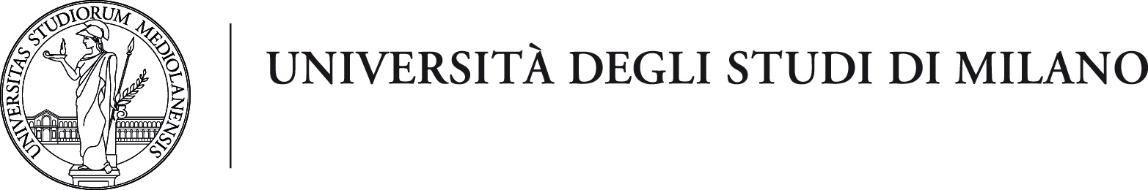 COMMISSIONE GIUDICATRICE PROCEDURE DI VALUTAZIONE A POSTI DI PROFESSORE__________________________________________________________PRESSO IL DIPARTIMENTO DI _____________________________________________SETTORE CONCORSUALE ________________________________________________SETTORE SCIENTIFICO DISCIPLINARE _______________________________________Il sottoscritto prof. _________________________________________________ presidente della commissione, DICHIARA che nei giorni_______________________________________ il prof.____________________________________________________ ha partecipato alle riunioni del concorso in oggetto.IL PRESIDENTE DELLA COMMISSIONE_______________________________Milano, ____________________